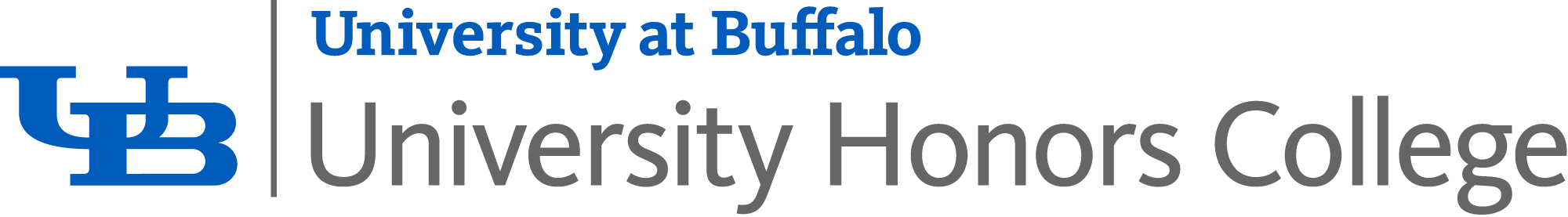 Honors Student Ambassador 2019-2020 ApplicationPlease return this application to the front desk in 106 Capen by Wednesday, August 28, 2019 by 4:30pm.Biographical DataName__________________________________Person Number ________________________Cell or Local Phone _______________________Email ________________________________Date of Birth_______________________________Shirt Size (for UB apparel) ______________High School InformationName of High School Attended___________________________________________________Location of High School_________________________________________________________Graduation Year__________________________________College InformationCurrent Year (i.e. sophomore) _____________________________________________Current GPA_____________________Intended Major(s) _____________________________________________________________Intended Minor(s)______________________________________________________________Honors Experiences Completed to Date (i.e. Independent Study, Study Abroad, Research, Internship, Teaching Assistant, Graduate Coursework, Departmental Honors Coursework, Departmental Honors Thesis or Project, Senior Capstone Coursework, Contract Honors Coursework, Honors Experience Petition, Additional Honors Seminar)____________________________________________________________________________________________________________________________________________________________________________________________________________________________________What additional Honors Experiences are you planning to complete during your time at UB?________________________________________________________________________________________________________________________________________________________Expected Graduation Date (month and year) _________________________Please list the name and email address of one individual on campus who may be used as a personal reference and indicate how you know this individual. (No More than 2-3)____________________________________________________________________________Please list any clubs, extracurricular activities, internships/part-time jobs, leadership or community service you are or have been involved with, both at UB and in the community, during your time in college.  Please indicate any leadership roles you hold or have held in the past.  You may also submit a resume in lieu of filling out this section.________________________________________________________________________________________________________________________________________________________________________________________________________________________________________________________________________________________________________________________________________________________________________________________________________________________________________________________________________________________________________________________________________________________________________________________________________________________________For the Honors Student Ambassador Website (http://honors.buffalo.edu/prospective/ambassadors.php) Fun Fact About Yourself_____________________________________________________________________________________________________________________________________What I Love About Honors ________________________________________________________________________________________________________________________________________________________Please note that a 15-20 minute interview will be required.  Indicate your availability for the following dates, as we will assign interview slots accordingly:Thursday, August 29th between 11-4:30 pm:_________________________________________Friday, August 30th between 9-4:30 pm:____________________________________________Tuesday, September 3rd 10-4:30 pm_______________________________________________Wednesday, September 4th between 9-4:30 pm:______________________________________Short Questions and Answers (Please keep your answers brief)Please list three words that best describe you.Please give us a specific example of how you as a person, your goals, outlook on life or values have changed as a result of being a student in Honors/UB.Think back to when you were applying to college.  What were some difficulties you faced during the application process and how would you make that same difficulty a little bit easier for future students?  If you felt applying to college went smoothly and easily for you, what advice would you give a prospective student to try and help him/her have a similar experience?Why do you think you would be a great Honors/UB representative?